SIK VitSpelare:Ledare: Johan & DanielSpelschema:SIK RödSpelare:Ledare: Katja och JennySpelschema:SIK Svart Spelare:Ledare: Lena & Petra	Spelschema:SIK BlåSpelare:Spelschema: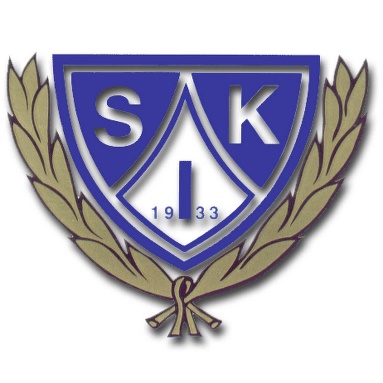 UNT-cupen!Plats: Skogsvallen IPTid: lördag-söndag, 9-10 juni1. Eskil2. Isak3. Kim4. Melker T.5. Oscar P.6. Oskar T.7. Serkar8. SimonTidMatchSpelplats9 juni 13.20Storvreta – VindhemspojkarnaSkogsvallen 3:59 juni 16.00Storvreta – Sunnersta AIFSkogsvallen 3:19 juni 18.00GUSK – StorvretaSkogsvallen 3:210 juni 13.20Upsala IF – StorvretaSkogsvallen 3:410 juni 16.00Storvreta – Danmarks IFSkogsvallen 3:4UNT-cupen!Plats: Skogsvallen IPTid: lördag-söndag, 9-10 juni1. Albin2. Alfons3. Erik4. León5. Knut6. Linus E.7. Lucas B.8. Theo9. William H.TidMatchSpelplats9 juni 13.20Danmarks IF – StorvretaSkogsvallen 3:49 juni 16.00Upsala IF - StorvretaSkogsvallen 3:29 juni 18.00Storvreta – VindhemspojkarnaSkogsvallen 3:310 juni 12.00GUSK – StorvretaSkogsvallen 3:510 juni 14.40Storvreta – Sunnersta AIFSkogsvallen 3:1UNT-cupen!Plats: Skogsvallen IPTid: lördag-söndag, 9-10 juni1. Adam 2. Anton 3. Elliot4. Enar5. Jacob6. Kevin7. Melker G.8. Samuel9. William J.TidMatchSpelplats9 juni 12.00Danmarks IF - StorvretaSkogsvallen 3:29 juni 13.20Storvreta - SiriusSkogsvallen 3:19 juni 14.40Storvreta – Vreta IFSkogsvallen 3:510 juni 9.20Brommapojkarna - StorvretaSkogsvallen 3:210 juni 10.40Sunnersta - StorvretaSkogsvallen 3:1UNT-cupen!Plats: Skogsvallen IPTid: lördag-söndag, 9-10 juni1. Algot2. Liam3. Lucas E.4. Majed5. Melker H.6. Oscar E.7. Robin8. Sixten9. TheodorLedare: Robert & GryTidMatchSpelplats9 juni 11.20Sunnersta AIF - StorvretaSkogsvallen 3:49 juni 14.00Storvreta - VaksalaSkogsvallen 3:69 juni 15.20Storvreta - SiriusSkogsvallen 3:410 juni 9.20Vindhemspojkarna - StorvretaSkogsvallen 3:610 juni 10.40Danmarks IF - StorvretaSkogsvallen 3:5